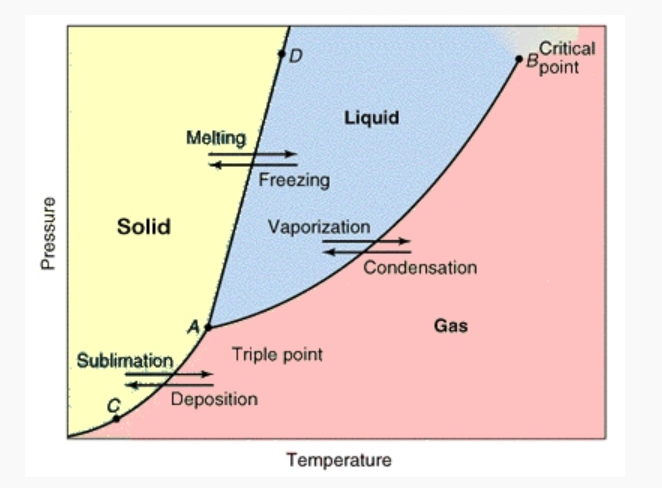 Make a graphic organizer to show the phase changes and the names of how those phases change. EX. How does solid turn to liquid? Melting.     SL    Melting